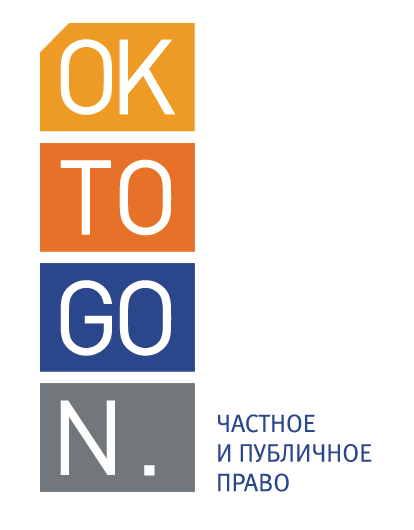 ПРОЕКТ МЕЖЕВАНИЯ ТЕРРИТОРИИ, РАСПОЛОЖЕННОЙ В КАДАСТРОВОМ КВАРТАЛЕ 63:31:1102005 В ЖИЛОЙ ЗОНЕ В ГРАНИЦАХ ПОСЁЛКА ГОРОДСКОГО ТИПА СУХОДОЛ ГОРОДСКОГО ПОСЕЛЕНИЯ СУХОДОЛ МУНИЦИПАЛЬНОГО РАЙОНА СЕРГИЕВСКИЙ САМАРСКОЙ ОБЛАСТИОсновная (утверждаемая) часть проекта межевания территорииТекстовая часть проекта межевания территорииООО «ОКТОГОН» 2023